TÍTULO DE LA PONENCIANombres y Apellidos del ponenteUniversidad o Institución de Afiliación,Ciudad, País.Correo electrónicoRESEÑA ACADÉMICAUna breve reseña de 75 palabras que incluya: Título de pregrado, Universidad. Título más alto de posgrado, Universidad. Adscripción (país). Dirección e Intereses de investigación.Información personal como pasatiempos o lugar y fecha de nacimiento, no se deben incluir.El texto debe estar escrito con fuente Lucida Sans, tamaño 11 puntos y distribución homogénea (justificado).RESUMENEl texto del resumen está limitado a 100 palabras. El texto debe estar escrito con fuente Lucida Sans, tamaño 11 puntos, debe tener espaciado simple y distribución homogénea como el ejemplo de este formato.El resumen no debe contener imágenes ni fórmulas y debe presentar una corta justificación y una breve explicación de los resultados que se mostrarán en el contenido de la ponencia.Palabras clave: Palabra clave 1, Palabra clave 2, Palabra clave 3.DESARROLLO DE LA PONENCIATexto de máximo cuatro páginas con fuente Lucida Sans, tamaño 11 puntos, justificado y doble espacio entre párrafos.Los títulos de las secciones deben ir en MAYÚSCULAS, fuente Lucida Sans, tamaño 11 puntos, formato negrita y centrado.Los subtítulos deben ir en minúscula con la primera letra en mayúscula, fuente Lucida Sans, tamaño 11 puntos, formato negrita y alineado a la izquierda.El texto debe estar escrito con fuente Lucida Sans, tamaño 11 puntos. El texto de la ponencia debe tener espaciado simple y justificado.FIGURAS Y TABLASSe pueden incluir figuras y tablas en el texto. Cada figura y tabla debe ser referenciada en el texto antes de incluirla con el fin de facilitar la lectura. Tanto las figuras como las tablas deben ir centradas y acompañadas de un texto al pie.A continuación se presenta un ejemplo de referencia de figura y tabla. La figura 1 presenta un ejemplo para el pie de figura.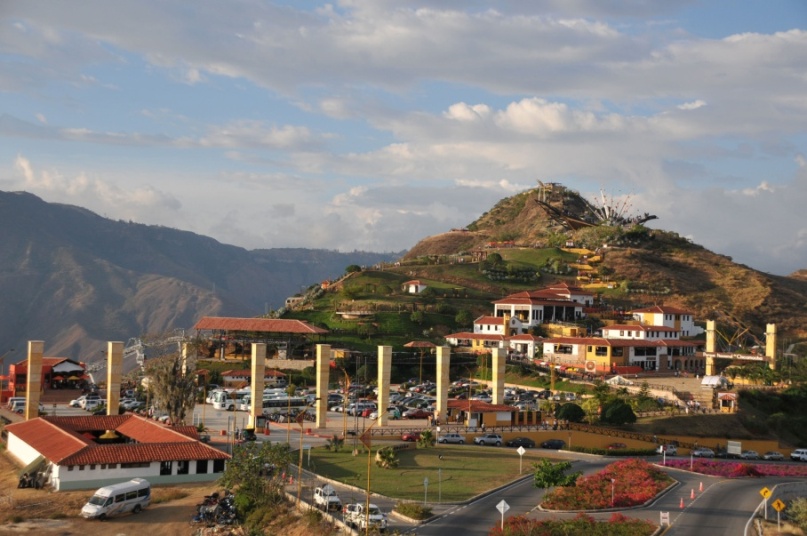 Figura 1. El pie de figura debe ir en minúscula con la primera letra en mayúscula, fuente Lucida Sans, tamaño 10 puntos y centrado.La tabla 1 resume los tamaños y formatos para las diferentes partes de este texto.Tabla 1. El pie de tabla debe ir en mayúsculas tipo oración, fuente Lucida Sans, tamaño 10 puntos y centrado.REFERENCIASLas referencias se deben ubicar al final de todo el documento, numeradas por orden de citación.Deben incluir lista de autores, título de la referencia (entre comillas), lugar de publicación o editorial, volumen, número de páginas, año entre paréntesis y DOI si está disponible escrito entre corchetes; como se muestra en el ejemplo a continuación:[1] A. Harris et al., “Free-space optical wavelength diversity scheme for fog mitigration in a ground-to-unmanned-aerial-vehicle communications link,” Opt. Eng. 45, 1-10 (2006) [doi:10.1117/1.2338565]ComponenteDescripciónTÍTULO12 pts. CentradoSubtítulo11 pts. Alineado a la izquierdaTexto11 pts. JustificadoPie de figura10 pts. CentradoPie de tabla10 pts. Centrado